Complete Grammar Overview:Nouns:A noun can be nominative or accusative.  Nominative means that it does the action.  Accusative means that it receives the action.Caecilius canem audit.  Caecilius hears the dog.canis Caecilium videt.  The dog sees Caecilius.Observe how the spelling changes for each noun depending on if it performs or receives the action.Nouns can also be singular or plural.  Singular means that there is only one of them.  Plural means that there is more than one.servus cenam parat.  The slave prepares the food.servi cenam parant.  The slaves prepare the food.Singulars and Plurals occur in both the Nominative and Accusative cases.canis servum videt.  The dog sees the slave.canis servos videt.   The dog sees the slaves.Here is a chart that shows all the spelling changes for the nouns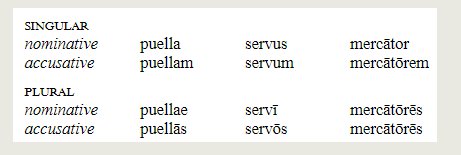 Verbs:Verbs tell you a lot in Latin.  They tell you what happens (the definition), who does it (the person), and when it happens (the tense).What we know right now about personThe ending of a verb changes based on who does the action.  Example:  Caecilius cantat		Caecilius singsEgo canto		I singTu cantas		you singservi cantant		the slaves singHere is a complete chart of the persons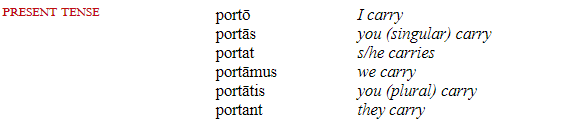 The other thing the verbs show is when, and we call this tense.Servi ambulant		the slaves walkServi ambulabant	the slaves were walkingServi ambulaverunt	the slaves walkedWe call the “was/were” verbs with a -ba- the imperfect tense.  We call the “-ed” verbs with a -v/s/u/x- the perfect tenseHere is a complete chart of the tenses.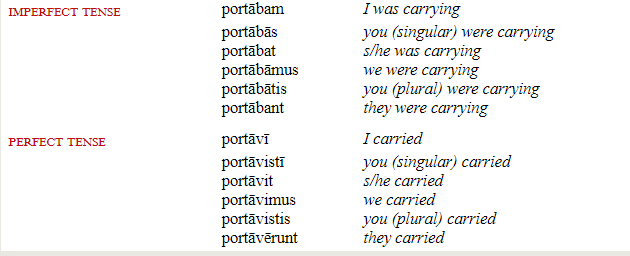 